Příloha č. 01 k návrhu usnesení bod 1. 6. 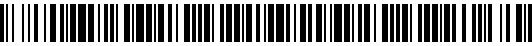 12649/OSU/2022-OSUM Čj.: UZSVM/OSU/11387/2022-OSUMČeská republika - ,se sídlem Rašínovo nábřeží 390/42, 128 00 Praha 2,za kterou právně jedná Ing. Karel Tošenovský, ředitel Územního pracoviště Ostrava 
na základě Příkazu generálního ředitele č. 6/2019, v platném znění IČO: 69797111(dále jen „převodce“)aOlomoucký kraj
se sídlem Jeremenkova 1191/40a, 779 00 Olomouc - Hodolany, který zastupuje Ing. Josef Suchánek, hejtman Olomouckého kraje IČO: 60609460 (dále jen „nabyvatel“)uzavírají podle ustanovení § 2055 a násl. zákona č. 89/2012 Sb., občanský zákoník, ve znění pozdějších předpisů (dále jen „zákon č. 89/2012 Sb.“), a podle ustanovení § 22 zákona č. 219/2000 Sb., o majetku České republiky a jejím vystupování v právních vztazích, ve znění pozdějších předpisů (dále jen „zákon č. 219/2000 Sb.“), tutoSMLOUVU O BEZÚPLATNÉM PŘEVODU VLASTNICKÉHO PRÁVA K NEMOVITÝM VĚCEM A O ZŘÍZENÍ VĚCNÉHO PRÁVAč. UZSVM/OSU/11387/2022-OSUMČl. I.Česká republika je vlastníkem níže uvedených nemovitých věcí:Pozemky:	pozemková parcela č. 3365, druh pozemku: ostatní plocha, způsob využití: jiná plocha,stavební parcela č. 740/3, druh pozemku: zastavěná plocha a nádvoří,
Součástí je stavba: Šumperk, č.p. 2989, adminis.,
Stavba stojí na pozemku p.č.: St. 740/3zapsané na LV 60000 pro katastrální území Šumperk, obec Šumperk, v katastru nemovitostí vedeném Katastrálním úřadem pro Olomoucký kraj, Katastrálním pracovištěm Šumperk 
(dále jen „převáděný majetek“). Úřad pro zastupování státu ve věcech majetkových je na základě Zápisu o předání majetku 
a o změně příslušnosti hospodařit s majetkem státu č.j. UZSVM/OSU/10666/2018-OSUM 
ze dne 12. 4. 2019, ve znění Dodatku č. 1 ze dne 24. 5. 2019, v souladu s ustanovením § 19b zákona č. 219/2000 Sb., příslušný s převáděným majetkem hospodařit, a to ve smyslu § 9 zákona č. 219/2000 Sb. Čl. II.Převodce touto smlouvou bezúplatně převádí nabyvateli vlastnické právo k převáděnému majetku se všemi součástmi (stavbou č.p. 2989, trvalými porosty a zpevněnou plochou s obrubníky), právy a povinnostmi, a nabyvatel jej do svého výlučného vlastnictví přijímá.Vlastnické právo k převáděnému majetku se bezúplatně převádí v souladu s ustanovením § 22 odst. 3 zákona č. 219/2000 Sb., a to z důvodu veřejného zájmu za účelem rozšíření muzejních depozitářů pro archeologické, historické a přírodovědné sbírkové předměty a také prostory pro badatelny a digitalizaci Vlastivědného muzea v Šumperku, které je příspěvkovou organizací nabyvatele. Nabyvatel prohlašuje, že se seznámil s faktickým stavem převáděného majetku.Čl. III.Převodce i nabyvatel shodně prohlašují, že jim nejsou známy žádné skutečnosti, 
které by uzavření této smlouvy bránily.Převodce prohlašuje, že mu není známo, že by na převáděném majetku vázla nějaká omezení, závazky či právní vady, vyjma níže uvedeného. Nabyvateli je známo, že se na převáděném majetku nebo v jeho blízkosti nachází vedení inženýrských sítí v tomto rozsahu:ochranné pásmo podzemního vedení sítě NN do 1 kV v majetku společnosti ČEZ Distribuce, a.s., IČO: 24729035,plynárenské zařízení ve vlastnictví nebo správě společnosti GasNet, s.r.o., 
IČO: 27295567,síť elektronických komunikací ve vlastnictví společnosti CETIN a.s., IČO: 04084063,převáděný majetek může být dotčen i vedením dalších inženýrských sítí, kdy v případě pochybností ohledně uložení inženýrských sítí poskytnou kupující bližší informace jednotliví (v úvahu přicházející) správci těchto sítí.Nabyvateli je známo, že převáděný majetek leží v ochranné pásmu dráhy.Převodce se zavazuje předat a nabyvatel se zavazuje převzít bezúplatně převáděný majetek nejpozději do 30 dnů po provedení zápisu změny vlastnického práva dle této smlouvy do katastru nemovitostí. O faktickém předání a převzetí převáděného majetku bude sepsán protokol ke dni předání převáděného majetku nabyvateli.Čl. IV.Nabyvatel se zavazuje, že převáděný majetek nebude využívat k hospodářské činnosti 
ve smyslu komerční či jiné výdělečné činnosti, nebude jej pronajímat ani jej nepřenechá do pachtu, ani takové nakládání nestrpí. Toto omezení se sjednává na dobu 10 let ode dne provedení vkladu vlastnického práva k převáděnému majetku pro nabyvatele dle této smlouvy do katastru nemovitostí. Smluvní strany se dohodly, že porušením podmínky stanovené v odst. 1 tohoto článku je stav, kdy výsledkem níže uvedeného výpočtu bude hodnota vyšší než „20“ (%). 
Výpočet skutečné míry hospodářského využití převáděného majetku v daném kalendářním roce bude založen na poměru plochy zaujímající hospodářskou činnost k celkově využitelné ploše převáděného majetku, s přihlédnutím k počtu dnů hospodářského využívání, a to dle níže uvedeného vzorce: Suma [A1; A365/366]------------------------- *100 ≤ 20%B * Ckde údaje ve vzorci znamenají:A1 až 365/366 	plocha nemovitosti z celkové využitelné plochy nemovitosti využita konkrétní den kalendářního roku k hospodářské (ve smyslu komerční či jiné výdělečné) činnosti (v m2)Suma [A1, A365/366] 			součet A za všechny kalendářní dny kalendářního roku (v m2)B 					celková využitelná plocha nemovitosti (v m2)C 		celkový počet dnů kalendářního roku (tj. 365 resp. 366 v přechodném roce) Smluvní strany se dohodly, že za hospodářskou činnost se dále nepovažuje taková činnost, která je považována ve smyslu Sdělení Komise o pojmu státní podpora uvedeném v Čl. 107 odst. 1 Smlouvy o fungování Evropské unie (2016/C 262/01) za činnost nehospodářskou. Smluvní strany se dohodly, že za porušení povinností nabyvatele se nepovažuje svěření převáděného majetku do hospodaření Vlastivědného muzea v Šumperku, příspěvkové organizace nabyvatele.Bude-li nabyvatel převáděný majetek využívat k hospodářské činnosti ve smyslu komerční 
či jiné výdělečné činnosti anebo bude-li převáděný majetek nabyvatelem pronajímán 
či přenechán do pachtu, nebo bude takové nakládání nabyvatelem trpěno, zaplatí nabyvatel převodci smluvní pokutu ve výši 15 % ceny obvyklé (popř. tržní hodnoty) předmětu převodu ke dni vkladu vlastnického práva nabyvatele do katastru nemovitostí. Pakliže by nebylo možné výši smluvní pokuty stanovit tímto způsobem, použije se pro výpočet uvedené procento z ceny zjištěné dle oceňovacího předpisu platného ke dni vkladu vlastnického práva nabyvatele do katastru nemovitostí. Bude-li zjištění smluvní pokuty spojeno s náklady na vypracování znaleckého posudku, případně s jinými účelně vynaloženými náklady, zavazuje se nabyvatel uhradit tyto náklady, a to ve lhůtě 15 kalendářních dnů ode dne, kdy mu bude doručena písemná výzva převodce k zaplacení smluvní pokuty.Smluvní pokutu lze uložit i opakovaně, a to za každé porušení smluvní povinnosti uvedené v odst. 1 tohoto článku ve vztahu ke každé jednotlivé převáděné nemovité věci tvořící převáděný majetek. V případě opakovaně uložené smluvní pokuty musí převodce nabyvateli vždy písemně oznámit, že bylo zjištěno porušení smluvní povinnosti a termín, do kdy má být toto porušení smluvní povinnosti odstraněno. V případě, že nebude v tomto termínu porušení smluvní povinnosti nabyvatelem odstraněno, bude smluvní pokuta uložena opakovaně.Úhradu smluvní pokuty dle odst. 4 tohoto článku provede nabyvatel ve lhůtě 15 kalendářních dnů ode dne, kdy mu bude doručena písemná výzva převodce k zaplacení smluvní pokuty.Převodce je oprávněn provést kontrolu, zda jsou závazky nabyvatele z této smlouvy dodržovány.  Nabyvatel je povinen k tomu převodci poskytnout součinnost, zejména umožnit převodci šetření na místě a na výzvu převodce mu předložit požadované dokumenty. 
V případě porušení tohoto závazku uhradí nabyvatel převodci smluvní pokutu ve výši 2.000,- Kč, a to ve lhůtě 15 kalendářních dnů ode dne, kdy mu bude doručena písemná výzva převodce k zaplacení smluvní pokuty. Smluvní pokutu dle tohoto odstavce lze uložit 
i opakovaně.Čl. V.Smluvní strany se výslovně dohodly, že nabyvatel jako povinný současně touto smlouvou zřizuje v souladu s § 1761 zákona č. 89/2012 Sb., k zajištění účelu převodu vymezeného v Čl. II odst. 2 této smlouvy, ve prospěch převodce jako oprávněného k převáděnému majetku věcné právo, spočívající v závazku nabyvatele jako povinného nezcizit převáděný majetek a nezatížit jej zástavním právem nebo věcným břemenem, a to po dobu 10 let ode dne provedení vkladu vlastnického práva pro nabyvatele dle této smlouvy do katastru nemovitostí. Tato povinnost nabyvatele jako povinného se zřizuje jako věcné právo. Nabyvatel je oprávněn převáděný majetek v nezbytném rozsahu smluvně zatížit věcným břemenem pro účely zřízení, provozu 
a údržby sítě technického vybavení a veřejně prospěšné stavby, popřípadě k zajištění nezbytného přístupu vlastníka k jeho stavbě. Čl. VI.Vlastnické právo k převáděnému majetku nabývá nabyvatel zápisem do katastru nemovitostí. Právní účinky zápisu nastanou k okamžiku podání návrhu na vklad katastrálnímu úřadu. Tímto dnem na nabyvatele přecházejí veškerá práva a povinnosti spojené s vlastnictvím a užíváním převáděného majetku.Věcné právo, spočívající v závazku nabyvatele jako povinného nezcizit převáděný majetek 
a nezatížit jej zástavním právem, vzniká zápisem do katastru nemovitostí.Smluvní strany se dohodly, že převodce zašle nepodepsaný návrh na zápis vkladu práv dle této smlouvy do katastru nemovitostí nabyvateli spolu s výtiskem platné a účinné smlouvy. Návrh na zápis vkladu práv do katastru nemovitostí podají převodce a nabyvatel společně prostřednictvím převodce, a to bez zbytečného odkladu po doručení návrhu na vklad podepsaného nabyvatelem zpět převodci. Náklady na správní poplatky spojené s touto smlouvou a s vkladem práv do katastru nemovitostí nese nabyvatel.Pokud příslušným katastrálním úřadem byl návrh na vklad práv podle této smlouvy pravomocně zamítnut, účastníci této smlouvy se zavazují k součinnosti směřující k naplnění vůle obou smluvních stran.Čl. VII.Smlouva je platně uzavřena okamžikem schválení příslušným ministerstvem podle ustanovení § 22 zákona č. 219/2000 Sb. Smlouva nabývá účinnosti dnem uveřejnění v registru smluv v souladu se zákonem 
č. 340/2015 Sb., o zvláštních podmínkách účinnosti některých smluv, uveřejňování těchto smluv a o registru smluv (zákon o registru smluv), ve znění pozdějších předpisů.Převodce zašle tuto smlouvu správci registru smluv k uveřejnění bez zbytečného odkladu, nejpozději však do 30 dnů od platného uzavření smlouvy. Pro účely uveřejnění v registru smluv smluvní strany navzájem prohlašují, že smlouva neobsahuje žádné obchodní tajemství.Smluvní strany berou na vědomí, že jsou svými projevy vázány od okamžiku podpisu této smlouvy.Smluvní strany se dohodly, že není-li v této smlouvě stanoveno jinak, řídí se práva 
a povinnosti smluvních stran zákonem č. 89/2012 Sb. a zákonem č. 219/2000 Sb.Smluvní strany se dohodly, že jakékoli změny a doplňky této smlouvy jsou možné pouze písemnou formou, v podobě oboustranně uzavřených, vzestupně číslovaných dodatků smlouvy.Poplatkové a daňové povinnosti spojené s touto smlouvou se řídí příslušnými zákony.Tato smlouva je vyhotovena ve čtyřech stejnopisech. Každá ze smluvních stran obdrží po jednom vyhotovení, jedno vyhotovení bude určeno pro příslušné ministerstvo a jedno vyhotovení bude použito k zápisu vlastnického práva vkladem do katastru nemovitostí. ¨Smluvní strany výslovně souhlasí s tím, aby tato smlouva ve svém úplném znění byla zveřejněna v rámci informací zpřístupňovaných veřejnosti prostřednictvím dálkového přístupu. Smluvní strany prohlašují, že skutečnosti uvedené v této smlouvě nepovažují za obchodní tajemství ve smyslu ustanovení § 504 zákona č. 89/2012 Sb. a udělují svolení k jejich užití a zveřejnění bez stanovení jakýchkoli dalších podmínek. Smluvní strany prohlašují, že tuto smlouvu uzavřely svobodně a vážně, nikoliv z přinucení nebo omylu. Na důkaz toho připojují své vlastnoruční podpisy.PřílohyDoložka dle zákona č. 129/2000 Sb., o krajích (krajské zřízení), ve znění pozdějších předpisůD O L O Ž K Ave smyslu ustanovení § 23 zákona č. 129/2000 Sb., o krajích (krajské zřízení), ve znění pozdějších předpisů (dále jen „zákon č. 129/2000 Sb.“).Olomoucký kraj ve smyslu ustanovení § 23 zákona č. 129/2000 Sb. potvrzuje, že u právních jednání obsažených ve Smlouvě o bezúplatném převodu vlastnického práva k nemovitým věcem a o zřízení věcného práva č. UZSVM/OSU/11387/2022-OSUM byly ze strany nabyvatele splněny podmínky stanovené zákonem č. 129/2000 Sb., které jsou obligatorní pro platnost tohoto právního jednání.Bezúplatný převod vlastnického práva a zřízení věcného práva k nemovitým věcem s omezujícími podmínkami na dobu 10 let Olomouckému kraji, tedy nabytí pozemku 
p.p.č. 3365 a st.p.č. 740/3, součástí je stavba: Šumperk, č.p. 2989, adminis., vše v k.ú. Šumperk, byly schváleny na zasedání Zastupitelstva Olomouckého kraje dne ……………… usnesením č. ………………...Tato doložka platnosti právního jednání je nedílnou součástí výše uvedené Smlouvy 
o bezúplatném převodu vlastnického práva k nemovitým věcem a o zřízení věcného práva  
č. UZSVM/OSU/11387/2022-OSUM.V Olomouci dne 	…………………………….	Ing. Josef Suchánek
	hejtman Olomouckého krajeV …………………dne ………....V …………….... …dne .....................Česká republika - Úřad pro zastupování                         státu ve věcech majetkových Olomoucký kraj
..........................................................................................................Ing. Karel Tošenovský
ředitel Územního pracoviště OstravaIng. Josef Suchánek 
hejtman Olomouckého kraje